Arthur N. Brewer Scholarship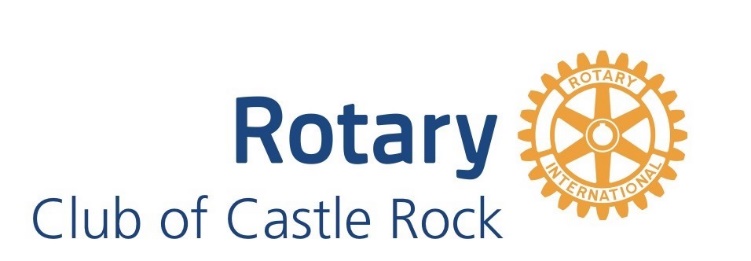 Application			Introduction:Rotary is a global network of 1.2 million neighbors, friends, leaders, and problem-solvers who see a world where people unite and take action to create lasting change – across the globe, in our communities, and in ourselves. The Arthur N. Brewer Castle Rock Rotary Scholarship is named for the Club's Charter President and longtime advocate of Rotary, young people, and education. Mr. Brewer was a retired teacher, former school board member, avid outdoorsman, and dedicated Rotarian.Scholarship Details:Two one-time scholarships of $1000 each will be awarded at the discretion of the Rotary Club of Castle Rock in 2024 to outstanding applicants. The number of scholarships and the dollar amount may vary. The one time scholarships may be used at any post-secondary school of the recipient’s choice; this can be a college, university, community college, technical/vocational or trade school, etc.Qualifications:• The applicant must be a United States citizen.• Graduate with a GPA of 3.0 or greater.• Applicants must have attended any Douglas County High School for their complete senior year. • Applicants must use scholarship for attendance at a post-secondary school of their choice in the academic year following graduation from High School.• Applicants must have an excellent attendance record at High School.• Winner/s will be announced in May of 2024.Instructions for Candidates:1. Prepare a letter of introduction (1 page only) to identify yourself. Please include your accomplishments to date, the schools you are applying to, and the postsecondary education you are seeking. Please provide a brief summary of how you plan to use the scholarship funding, if selected.2. Please provide two reference letters from teachers, employers or community members.3. Complete the application and return with the letter of introduction and references to rotarycastlerock@gmail.com by May 15, 2024.Application for Arthur N. Brewer ScholarshipName of applicant ____________________________________________________Home Address: _______________________________________________________Phone: ______________________________________________________________Email _______________________________________________________________To the best of your knowledge will you be eligible to receive a diploma from a Douglas County  High School as a member of the current senior class? Yes ______No ______Which School? ____________________________Please record your highest Score:ACT Composite Score_______SAT Composite Score________Weighted GPA_______Community Service Hours________Locations where you earned your community service hours ________________________________________________________________________________________________________________________________________________________________________________________________________________________Why do you think you deserve this scholarship?  Consider any factors you wish to relate to the selection committee.Have you been admitted to a post-secondary school? Yes_____ No_______If yes, Where? _______________________________________________________Check the term for which you plan to enroll at the place of higher education during the coming school year.Summer_____ Fall _____Winter _____Spring_____Are you currently employed? Yes __________ No_________If yes, Where? _______________________________________________________On a separate page, please describe your involvement in any school or community clubs, organizations, or any other extra-curricular activities with which you have been associated.  Mention your relationship with the group(s), such as, offices held or were you a member only?  Include what the involvement has meant to you, significant contributions you have made to the group(s) and how the involvement has contributed to your high school education.  **PLEASE TYPE YOUR ANSWER AND ATTACH IT TO THIS APPLICATION.SECTION B – NOT REQUIRED: FINANCIAL INFORMATION (To be considered for a financial need-based award, this section must be completed and signed by a parent or guardian.)Applicant lives with:  Both parents _____ Mother _____ Father _____Guardian _____If not living with both parents, please state reason:  ____________________________________________________________________________________________________________________________________________________________________Father’s or guardian’s name: __________________________________________Occupation			_________________________________________Place of employment		_________________________________________Annual income			_________________________________________Mother’s or guardian’s name: _________________________________________Occupation			_________________________________________Place of employment		_________________________________________Annual Income		_________________________________________Parent/guardian signature to verify the above information:      ____________________________________________________________Signature of applicant ___________________________________  Date  _____________                 Have you answered all questions as directed on this application?